Escola Saber Viver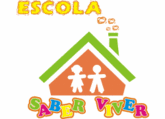 Aluno(a):___________________________________________________Data: ___/____/______Prof.ª: JamileOlá amores, saudades de todos!Iremos continuar nossos estudos trabalhando português: Leitura, interpretação e produção de texto.Seguem algumas atividades e vídeos para ajuda-los nos estudos:Quarta – feira 08.04.2020Leitura e interpretação da música: Era uma vez Atividade do livro de português páginas 27 e 28.Meus alunos, pensem primeiro o que vocês querem escrever, usem letras legíveis . Seguem atividades e explicações para ajuda-los.Um grande beijo!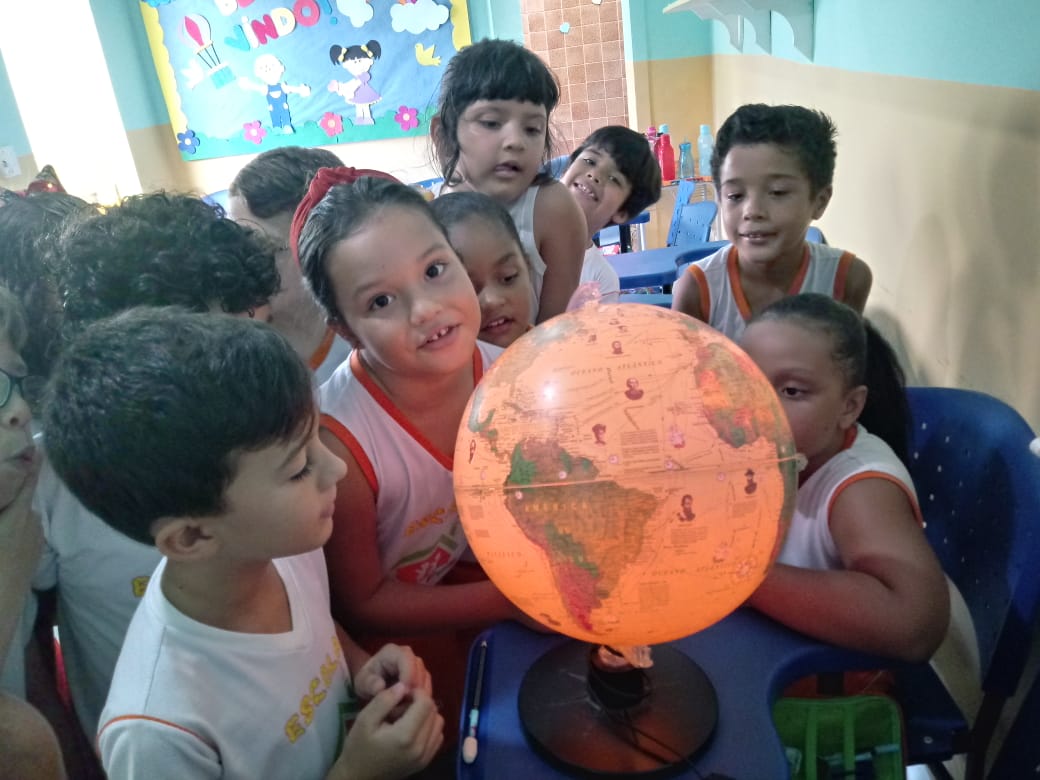 Escola Saber Viver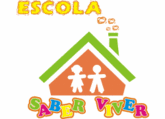 Aluno(a):___________________________________________________Data: ___/____/______Prof.ª: Jamille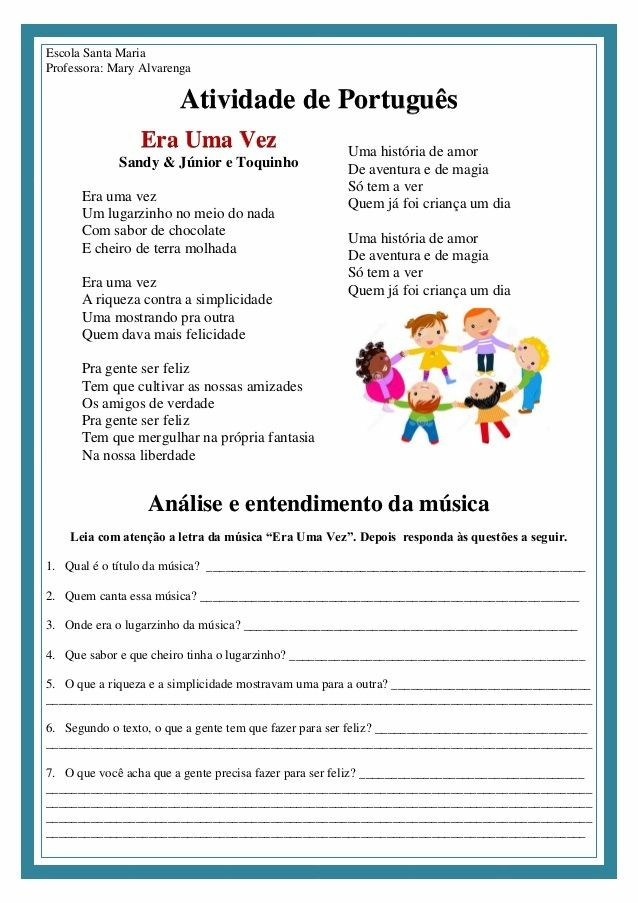 